ИСТОРИКО-ДОКУМЕНТАЛЬНАЯ ХРОНИКАг. ВИТЕБСКА «ПАМЯТЬ»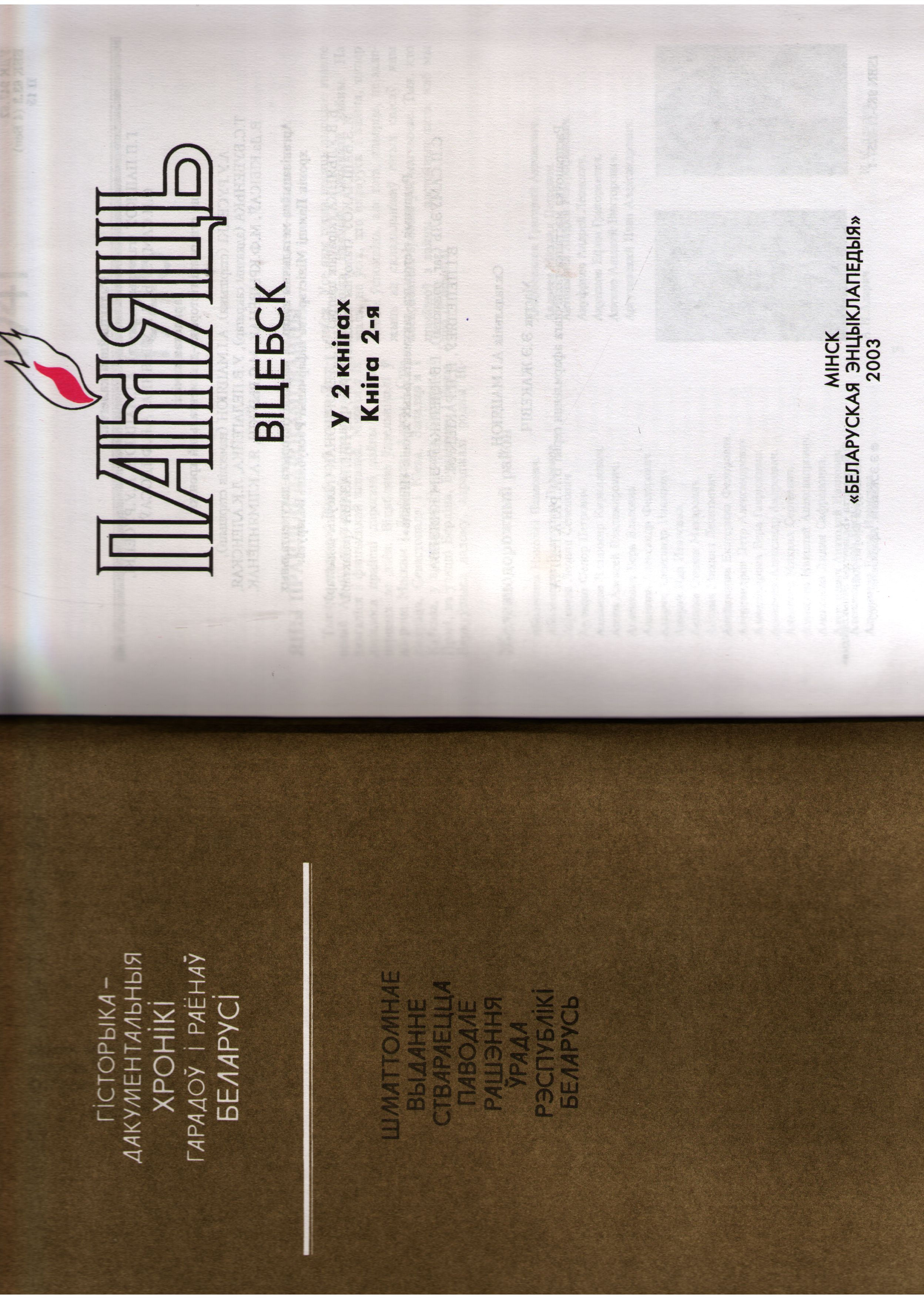 МИРНЫЕ ЖИТЕЛИ – ЖЕРТВЫ ФАШИСТСКОГО ТЕРРОРАЭти списки тысяч загубленных жизней – лишь небольшая часть материалов, собранных на освобожденной от захватчиков советской территории комиссиями, созданными из представителей государственных и военных органов и местного населения в помощь Чрезвычайной Государственной комиссии. Собранное комиссиями огромное количество вещественных и документальных материалов, в том числе актов, свидетельств, заявлений граждан, сыграло большую роль в разоблачении фашистских военных преступников на процессе в Нюрнберге и на других судебных процессах, проведенных на местах.Справочно:Чрезвычайная Государственная комиссия (ЧГК) была создана 2.11.1942 г. Указом Президиума Верховного Совета СССР для установления и расследования преступления и материального ущерба, нанесенных государству и гражданам немецко-фашистскими захватчиками на временно оккупированной советской территории, и осуждения виновных.АБРОСЕНКО В.Г., р. в 1915, расстрелянАБРОСЕНКО Т.Д., р. в 1910, расстрелянАГЕЕНКО Пелагея, р. в 1892, расстрелянаАГЕЕНКО Семен, р. в 1892, расстрелянАГРОНОВА Д.И., р. в 1910, расстрелянаАКУЛОВ Харитон Власович, р. в 1900, погибАЛЕБРИТ П.С., р. в 1886, замученаАЛЕКСЕЕВ Д.Ф., р. в. 1880, расстрелянАЛЕСКЕР Хаим, р. в 1897, погибАЛЕСКЕР Хая, р. в 1900, погиблаАМБРОСЕНКО Василий, погибАМБРОСЕНКО И.В., р. в 1906АМБРОСЕНКО Л.И., р. в 1932АМБРОСИЕНКО Василий, расстрелян АНДРЕЕВА Л.С., р. в 1921 АНТОНЕНКО А.А., р. в 1901АНТОНЕНКО М.Н., р. в 1938, расстрелянаАНТОНЕНКО М.Я., р. в 1878, расстрелянаАНУФРИЕВ Д.Ф., р. в 1908, расстрелян в 1942 АНУФРИЕВА А.Е., р. в 1905, расстреляна в 1943АНУШЕВИЧ Александр Михайлович, р. в 1926, погибАРЛОВА Надежда, р. в 1920, погибла АРТЕМЕНКО Андрей Константинович, р. в 1909 АРТЕМЕНКО В.Н., р. в 1940, расстрелянаАРТЕМЕНКО В.Н., р. в 1941, расстреляна ФРТЕМЕНКО М.И., р. в 1905, расстрелян АРТОНЕНКО Николай, расстрелян БАБАШИНСКИЙ Даниил В., р. в 1885, расстрелянАРТЕМЕНКО Н.И., р. в 1895, расстреляна РТЕМЕНКО Н.Н., р. в 1935, расстрелянаБАДГОЛЕН Яков Ерофеевич, р. в 1887, погибБАЖАНКОВ Андрей А., р. в 1924, погиб БАЖАНОВ Дмитрий Л., р. в 1890, расстрелян БАЗЫЛЕНКО Василий Федорович, расстрелян 21.12.1942БАНКИРОВ С.С. р. в 1908, расстрелян. БАРАНОВ Я.Б., р. в 1895БАРАНОВА Вера Ивановна, р. в 1931, расстрелянаБАРАНОВА Лида Ивановна, р. в 1920, расстреляна БАРАНОВА Мария Ивановна, р. в 1909, расстрелянаБАРАНУЛЬКО Г.М., р. в 1940 БАТУРИН Герасим Иванович, погиб БАТУРИНА Магрида Харитоновна, погиблаБАЧЕЛКИН И.А., р. в 1917, расстрелян БЕГИН Д.С., р. в 1930, расстрелянБЕГУНОВ Федор Иванович, р. в 1883, расстрелянБЕКЕР Абрам Моисеевич, р. в 1901, расстрелян БЕКЕР Хая Моисеевна, р. в 1903, расстрелянБЕЛЕВИЧ Анатолий Антонович, р. в 1904, расстрелянБЕЛИК П.К., р. в 1806, расстрелянаБЕЛИНСКИЙ Лейва, р. в 1897, расстрелян БЕРЛИНСКАЯ Соня, р. в 1921, расстреляна БЕРЛИНСКИЙ Аврам, р. в 1925, расстрелян БЕРЛИНСКИЙ Борис, расстрелян БЕРНОСЕВИЧ Владимир, р. в 1870БЕРНОСЕВИЧ Елизавета, р. в 1886БЕРСОН А.А., р. в 1914, замучен БЕРСОН В.А., р. в 1901, замученБЕРСОН Женя Зеликовна, р. в 1939, замучена БЕРСОН Сарра Зеликовна, р. в 1936, замучена БЕРСОН Хая Зеликовна, р. в 1937, замучена БЕСОРАБСКИЙ Владимир П., р. в 1926 БЕССЕР Г.Я., р. в 1941, задушена БЕССЕР П.И., р. в 1911, задушенаБИТНО-ШЛЯХТО Д.Л., р. в 1918БИХОВСКАЯ Д.Ф., р. в 1890, расстрелянаБИХОВСКАЯ Д.Ф.. р. в 1890, утопленаБЛОР Геня, р. в 1810, расстрелянаБЛОР 3.П., р. в 1880, расстрелянБЛЯХМАН Зинанда, р. в 1905, замученаБЛЯХМАН Л.Р., р. в 1938, расстрелянБЛЯХМАН Р.Ш., р. в 1900, расстрелянаБЛЯХМАН Сема Хаимович, р. в 1938, замученБЛЯХМАН Соня Хаимовна, р. в 1932, замученаБЛЯХМАН Хаим, р. в 1900, замученБЛЯХМАН Ханна Абрамовна, р. в 1880, расстрелянаБЛЯХМАН Ш.Карлович, р. в 1880, расстрелянБЛЯХМАН Ц.Ш., р. в 1904, расстрелянБЛЯХМАН Ш.Карпович, р. в 1880, расстрелянБОГАТЕНКО Василий Куприянович, р. в 1929, расстрелянБОГДАНОВ А.С., р. в 1913, повешен БОГУНОВ А.А., р. в 1918, расстрелян в 1942БОЛБЫШКО (вся семья, 10 чел.), расстреляныБОЛДЫШ Павел Дмитриевич, р. в 1907БОРАНОВСКАЯ, р. в 1926, расстреляна в 1942БОРИСЕВИЧ Н.Ф., р. в 1922, расстреляна БОРЦ Б.В., р. в 1941, замучен в 1941БОРЦ 3.В., р. в 1943, замучена в 1941БРАНЗБУРГ Ада Самуиловна, р. в 1923, расстрелянаБРАНЗБУРГ Броня, р. в 1900, расстрелянаБРИКОВА Анна Тимофеевна, р. в 1928, расстрелянаБРУЕВ М.Н., р. в 1907, расстрелянБУГАЕВА Ф.А., р. в 1925, расстрелянаБУДКЕВИЧ Хая Борисовна, р. в 1907, замученаБУГАЕВ Г.Л., р. в 1918, расстрелян БУГАЕВА Ф.Л., р. в 1918, расстрелянаБУГОВИЧ Елена Р., р. в 1884, расстреляна БУДНЯЦКАЯ Н.Т., р. в 1885, расстреляна БУДНЯЦКИЙ Г.Б., р. в 1882, расстрелян БУТКЕВИЧ Мирон Иванович, р. в 1903, расстрелянБУЛАВЧЕНКО Петр, р. в 1907, погибБУРУНОВ Н.А., р. в 1903, расстрелянБУЦИНКОВА Анна Н., р. в 1909, расстрелянаБЫКОВСКАЯ Д.Ф., р. в 1890, расстрелянаВАСИЛЕНКО Владимир, р. в 1923, расстрелянВАСИЛЕНКО Татьяна Е., р. в 1915, расстрелянаВАСИЛЬЕВ А.Ф., р. в 1915, расстрелян ВАСИЛЬЕВ И.Ф., р. в 1921, погиб в 1943ВАСИЛЬЕВ Максим Д., р. в 1890ВАСИЛЬЕВА Зинаида Тимофеевна, р. в 1922, повешенаВАСЮКОВ И.Ф., р. в 1914ВАЩЕНКО М.И., р. в 1872ВЕРХОВСКИЙ М.К., замучен в 1941 ВЕСЕЛОВА Лидия Ильинична, р. в 1924, расстрелянаВЕЩЕНКО В.К., р. в 1927ВЕЩЕНКО П.К., р. в 1913ВИКЕНЕ Эмилия Эдуардовна, р. в 1906ВИКОНОВ Исай Павлович, р. в 1888ВИНОГРАДОВ Владимир, р. в 1925, расстрелянВИТЗОН В.Д., р. в 1940, расстрелянаВИТЗОН Д.У., р. в 1875, расстрелянВИТЗОН Л.Д., р. в 1910, расстрелянаВИТЗОН Х.А., р. в 1888, расстрелянВИШНЕВСКИЙ Семен Н., р. в 1890, расстрелянВЛАСЕНКО И.Ф., р. в 1920ВЛАСЕНКО С.Ф., р. в 1926ВОЛКОВ Василий Дмитриевич, р. в 1904, убитВОЛКОВ Евгений Н., р. в 1923, повешен ВОЛОНЦЕВИЧ Надежда Я., р. в 1939, расстрелянаВОРОБЬЕВА Татьяна Кондратьевна, р. в 1901, погиблаВЫШЫНСКИЙ М.Г., р. в 1915 ГАГАЛИНСКАЯ М.Л., р. в 1926 расстрелянаГАГАЛИНСКИЙ Ф.Н., р. в 1910, расстрелянГАДАСКИНА С., р. в 1913, замученаГАДЮЧКО К.Ф., р. в 1910, расстрелянГАДЮЧКО К.Ф., р. в 1914, расстрелян ГАПИОНОК Агрипина Ф., р. в 1865, расстрелянГАПИОНОК Иван Ларионович. р. в 1864, расстрелянГАРБУНОВА В.Н., р. в 1925ГЕЙМАН Анна Семеновна, р. в 1905ГЕНСОН В.Ю., Р. в 1930, расстрелянаГЕНСОН Е.С., Р. в 1908, расстрелянГЕНСОН С.Ю., р. в 1933, расстрелянаГЕНФАНД М.А., р. в 1905, утопленаГЕНФАНД М.Л., р. в 1901, утопленГЕНФАНД Ф.М., р. в 1924, утопленаГЕНФАНД Ф.М., р. в 1930, утоплена ГЕНЬКИН С., Р. в 1911, расстрелянГЕЦМАН Анна Семеновна, р. в 1905 ГЕЦМАН Т.А., р. в 1900ГИНЗБУРГ Л.Л., р. в 1909, расстрелянГИТЦОВИЧ Борис Зусевич, р. в 1904, расстрелянГИТЦОВИЧ Эстра Генхевна, р. в 1806, расстрелянаГЛАДЧЕНКО Соня, р. в 1887ГОГУЛЯ Андрей Алексеевич, р. в 1922 живьем зарыт 2.12.1942ГОЛОНСКИЙ Модвил И., р. в 1895 расстрелянГОЛУБЕВ Андрей, р. в 1881, погибГОЛУБЕВ Иван Николаевич, р. в 1909, расстрелянГОЛУБЕВА Галина К., р. в 1925, погибла ГОЛУБКИН Виктор Эммануилович, р. в 1927, расстрелянГОЛУБКИН Лев Вульфович, р. в 1928, расстрелян ГОЛУБКИНА Люба Вульфовна, р. в 1932, расстреляна ГОЛУБКИНА Рахиль Эммануилова р. в 1925, расстреляна ГОЛУБКИНА Рая Лейбовна, р. в 1908, расстрелянаГОЛУБКИНА Фаня Лейбовна, р. в 1905, расстрелянаГОЛУБКИНА Хая Вульфовна, р. в 1930 расстрелянаГОЛУБКИНА Эля Лейбовна, р. в 1905, расстрелянаГОЛУБКОВА А.Ф., р. в 1923ГОНСОНОК Григорий, р. в. 1927, расстрелян ГОНЧАРОВ Иван Павлович, р. в 1910, расстрелянГОНЧАРОВ Лазарь Андреевич. р. в 1882, замучен ГОНЧАРОВ Трофим Иванович, р. в 1911, расстрелянГОНЧАРОВА Екатерина Лазаревна, р. в 1924, расстрелянаГОРОХОВА Ксения Петровна, р. в 1865, расстрелянаГРАЧЕВ Г.И., р. в 1895, расстрелянГРАЧЕВА Е.И., р. в 1930, расстреляна ГРАЧЕВА Е.И., р. в 1932, расстрелянаГРАЧЕВА Е.Ф., Р. в 1910, расстрелянаГРЕБЕНЬКОВ Адаментин, р. в 1926, расстрелян за связь с партизанами ГРЕБЕНЬКОВ Конон Сильвестрович, р. в 1896, расстрелян за связь с партизанамиГРЕБЕНЬКОВА Анна Карповна, р. в 1989, расстреляна за связь с партизанамиГРЕБЕНЬКОВА Эльма Довидовна, р. в 1933ГРЕГОРЬЕВ Василий Кириллович, р. в 1914, расстрелян ГРИЩЕНКО Евдокия Федоровна, р. в 1914, угнанаГРУТМАН Гута, р. в 1932, расстрелянаГРУТМАН Залман, р. в 1924, расстрелянГРУТМАН Зина, р. в 1935, расстрелянаГРУТМАН Кама, р. в 1937, расстреляна ГРУТМАН Мария, р. в 1926, расстрелянаГРУТМАН Михаил, р. в 1935, расстрелянГРУТМАН Роза, р. в 1930, расстреляна ГРУТМАН Соня, р. в 1894, расстрелянаГУБАРЕВИЧ Евдокий Г., р. в 1907ГУРЕВИЧ Рома, р. в 1939ГУРЕВИЧ Сима, р. в 1918ГУРЕВИЧ Шмуйло Моисеевич, р. в 1900, погибГУСАНОВ М.Ф., р. в 1909ГУТКЕВИЧ Эся, р. в 1916, расстрелянаДАДУШКО Хаим, р. в 1862, замученДЕНИСОВ Кузьма С., р. в 1925 ДЕРЯГИН Яков Силаевич, р. в 1906, расстрелянДИМЕШКО В.О., р. в 1910ДМИТРАЧЕНКО А.Н., р. в 1927 ДМИТРАЧЕНКО Дарья, р. в 1887 ДОБРИН В.А.. р. в 1940, расстрелянДОБРИНА Л.В., р. в 1889, расстрелянаДОБРИНА Х.И., р. в 1910, расстрелянаДОВЫЛЕВ М.Е., р. в 1899ДОВЫЛЕВ С.Е., р. в 1913 ДОНСКАЯ Броня Зуалевна, р. в 1886, погибла 1941ДОНСКАЯ Рая Зувлевна, р. в 1901, замучена ДОНСКИЙ Залман М., р. в 1875, погибДРИЗЯНКОВ Павел, р. в 1895, повешенЕВСЕЕВ Никифор А., р. в 1922, расстрелян ЕРМАШЕВИЧ Леонид А., р. в 1926, расстрелянЕРМОЛАЕВА Ольга А., р. в 1924, расстрелянаЕРОЦКАЯ Дуся Павловна, р. в 1921, расстреляна за связь с партизанамиЕРОЦКАЯ Нина Павловна, р. в 1924, расстреляна за связь с партизанамиЕРОЦКИЙ Владимир Павлович, р. в 1922, расстрелян за связь с партизанамиЕРОЦКИЙ Павел Григорьевич, р. в 1883, расстрелян за связь с партизанамиЕРШОВ Дмитрий Назарович, р. в 1878, расстрелянЖДАНОВИЧ Петр Карпович, р. в 1910ЖЕВНЕРОВСКАЯ Елена, р. в 1885ЖЕВНЕРОВСКИЙ А.Г., р. в 1880 ЖИВНЕРОВСКАЯ Л., р. в 1931ЖИВНЕРОВСКИЙ Борис, р. в 1913ЖИВНЕРОВСКИЙ В., р. в 1930 ЖИРКОВА Т.М., р. в 1908, замучена в 1942ЖУРАВЛЕВ Михаил П., р. в 1935, расстрелянЖУРАВСКИЙ Иван Михайлович, р. в 1917. расстрелянЖУРОВ С.Ф., р. в 1921, замученЗАЙЦЕВ Борис Степанович, р. в 1927, расстрелянЗАЙЦЕВ В.Т., Р. в 1918, расстрелян в 1941ЗАЙЦЕВ Петр Гаврилович, р. в 1900, повешенЗАЙЦЕВ С.С., р. в 1925, расстрелян ЗАМАСТОЦКИЙ Яков, р. в 1909, погибЗАПОЛЬСКАЯ Валентина Павловна, р. в 1890, расстрелянаЗАХАРЕВИЧ Юлия, расстреляна 23.5.1942ЗЕВИН Борис Исакович, р. в 1889, погибЗЕВИН Исак Борисович, р. в 1922, погибЗЕЛЕНКОВ А.Ф., р. в 1903. ЗЕЛЕНКОВА А.Ф., р. в 1908ЗЕЛЕНКОВА В.А., р. в 1908ЗЕЛЬЦИНА Соня, р. в 1914, расстреляна ЗЕЛЬЦИНА Хая, р. в 1895, расстрелянаЗЕМЛЯНЕР Рива, расстрелянаЗЕМЛЯННЕР Ривша, расстрелянЗУСМАНОВИЧ Ида Абрамовна, р. в 1882ИВАНОВ Г.И., р. в 1901ИВАНОВ И.Н., р. в 1910, расстрелянИВАНОВ Петр Федорович, р. в 1903 ИВАНОВА Лиля Юзефовна, р. в 1939, расстреляна ИВАНОВА Нина А., р. в 1925, замученаИГНАТЕНКО Прокофий, р. в 1881, расстрелян ИГНАТЕНКО Семен Гаврилович, р. в 1904, расстрелянИЗОФАТ Пеэра Васильевна, р. в 1882, расстрелянаИЗОФАТОВА П.Ф., р. в 1888, расстрелянаНЛАГИН Александр Семенович, р. в 1914, погибИЛЬИНОВ, р. в 1925, расстрелянИЛЬШОВ Леонид Николаевич, р. в 1925, расстрелянИОТКА Леонид Николаевич, р. в 1926, расстрелянИОФЕ Сима Абрамовна, р. в 1887, замученаИОФИК Т.М., р. в 1900, расстрелянКАБИЩЕР Абрам, р. в 1933, замученКАБИЩЕР Владимир Я., р. в 1902, расстрелянКАБИЩЕР Гята, р. в 1895, замученаКАБИЩЕР Исак, р. в 1895, замученКАБИЩЕР Лилия, р. в 1935, замученаКАЗАКОВ Сидор И., р. в 1888, погибКАЗАКОВА Нина, р. в 1926, замученаКАЗАНСКАЯ П.Т., р. в 1924, расстреляна КАЗЛЕЦ Б.С., р. в 1915КАЛИНО, р. в 1904, расстрелянКАМЕНСКАЯ А.Н., р. в 1925, расстреляна КАМИНСКИЙ И.В., р. в 1886, расстрелянКАНАПЛЕВ Андрей, р. в 1890, повешенКАПТЕЛОВА Мария Н., р. в 1905, погибла КАРНИЛОВА Вера, р. в 1935, расстрелянаКАРНИЛОВА Екатерина, р. в 1908, расстрелянКАРНИЛОВА Нина, р. в 1930, расстрелянаКАРПИНСКАЯ Нина Анисевна, р. в 1932, повешенаКАСПИР Тива С., р. в 1895, замученаКАЧАН Иван Васильевич, р. в 1885КАЧАН П.Б., р. в 1909КИСЕЛЬГОФ Зельма 3., р. в 1938, расстрелянаКИСЕЛЬГОФ Леся Наумовна, р. в 1902, расстрелянаКИСЕЛЬГОФ Наум Наумович, р. в 1930, расстрелянКИСЕЛЬГОФ Рахиль Менделевна, р. в 1910. расстрелянаКИСЕЛЬГОФ Рая Залмановна, р. в 1933, расстреляна КИСЕЛЬГОФ Тайба Наумовна, р. в 1939, расстрелянаКИСИНА Белла Яковлевна, р. в 1914 в Витебске, швея трикотажной фабрики, наборщица типографии, расстреляна в 1942 в Севастополе КИСИНА Малка Яковлевна, р. в 1895 в Витебске, швея трикотажной фабрики, расстреляна в 1942 в СевастополеКИСИНА-ФАИРОВА Евгения Яковлевна, р. в 1911 в Витебске, учительница, расстреляна в 1942 в СевастополеКИШКОВА Р.В., р. в 1888, замученаКЛИМОВИЧ Ю.М., р. в 1889, повешен КЛУБНИКОВ Борис, расстрелян 5.5.1942. КНИТНЕР Х.Б., р. в 1902, расстрелян в 1942КОБРЕКОВ Николай И., р. в 1920, погибКОВАЛЕВ И.И., р. в 1914КОВАЛЕНКО Егор Васильевич, р. в 1900, расстрелян КОВАЛЬ Андрей Павлович, р. в 1915, замученКОВАЛЬСКАЯ 3.М., р. в 1889КОЗАНСКАЯ Рыва, р. в 1918, расстрелянаКОЗАНСКАЯ Циля, р. в 1892, расстрелянаКОЗАНСКАЯ Цыля, р. в 1941, расстреляна КОЗАНСКАЙ Моисей, р. в 1882, расстрелянКОЗЛОВ Иван Павлович, р. в 1822, расстрелянКозлов Т.Д., р. в 1907КОЗЛОВ Тимофей Сергеевич, р. в 1911, расстрелянКОЗЛОВА Нина Николаевна, р. в 1887, погиблаКОЗЛОВСКАЯ Евгения Осиповна, р. в 1919, расстрелянаКОЗЛОВСКАЯ София Николаевна, р. в 1918, расстрелянаКОЗЛОВСКАЯ Тамара Павловна, р. в 1924 Козловский Андрей Д., р. в 1870КОЗЛОВСКИЙ Владимир, р. в 1922 КОЗЛОВСКИЙ Иван Павлович, р. в 1921, расстрелян КОЛИНЕН Иван Леонович, р. в 1885, повешенКОЛИНЕН Сергей Иванович, р. в 1926, повешенКОЛИНЕНА Анастасия А., р. в 1873, замучена КОЛОТОВСКАЯ Л.М., р. в 1929, расстрелянаКОЛОТОВСКАЯ Л.С., р. в 1938, расстрелянаКОЛЬЦЕВА В.М., р. в 1890, расстрелянаКОНДРАТЬЕВА Екатерина Д., р. в 1880 КОНОВАЛОВА Агафья, р. в 1907, расстреляна КОНЮХОВ И.В., р. в 1904, убит в 1942. КОРЕЛИНА Мария Ф., р. в 1928, замученаКОРЕЛИНА Матрена Т., р. в 1911, расстреляна КОРНЯКОВА Акулина Ивановна, р. в 1922, замученаКОРНЯКОВА Т.А., р. в 1922КОТОВ Василий Михайлович, р. в 1883, погибКОТОВА А.В., Р. в 1892КОТОВА А.П., р. в 1930КОЧУГИН Иосиф Матвеевич, р. в 1901, погибКРАВЧЕНКО З.К., р. в 1924КРАСОВСКИЙ К.П., р. в 1913, расстрелянКРИВОНОСОВА Д.Т., р. в 1887, расстреляна в 1942КРУГЛОВ Федор Яковлевич, р. в 1900КРУЧАНКОВ Василий Кондратович, р. 1899, расстрелянКРУЧАНКОВА Лизавета Ивановна, р. в 1904, расстрелянаКРУЧОЧКОВИЧ Айзек Л., р. в 1888, расстрелянКРУЧОЧКОВИЧ Люба Марковна, р. в 1882, расстреляна КРЫЖЕВИЧ Францыска Б., р. в 1908, расстрелянаКУДРЯВЦЕВ ВасилийКУЗНЕЧИК Владимир М., р. в 1920, расстрелян КУЗЬМИНОВА Татьяна Романовна, р. в 1900, погиблаКУРБАНОВА Нина Ивановна, р. в 1923, расстрелянаКУРГА А.Л., р. в 1885, расстрелянаКУРЯКОВА Елена Ивановна, р. в 1926, расстреляна КУРЯКОВ Иван, р. в 1890, расстрелянКУХОРОВА Феня Николаевна, р. в 1897, расстрелянаКУЧЕНКО Нина, р. в 1926, расстрелянаЛАБЕЦКИЙ П.К., р. в 1914, расстрелян ЛАЗАРЕВ Филипп С., р. в 1910, повешен.ЛАЗАРЕВИЧ Иосиф Эдуардович, р. в 1904ЛАЗАРЕВИЧ Лиза С., р. в 1905ЛАЗАРЕВИЧ Мария Эдуардовна, р. в 1902ЛАЗАРЕНКО Николай, повешен 12.3.1942ЛАПАШЕВСКИЙ Д.И., р. в 1897, расстрелянЛАПИДУС Д.Г., р. в 1890, расстрелянаЛАПОВА Клавдия Павловна, р. в 1926ЛЕБЕДЕВ Антон А., р. в 1904, погибЛЕБЕДЕВ И.О., р. в 1900, расстрелянЛЕБЕДЕВА М.А., р. в 1913, расстрелянаЛЕБЕДЕВА С.И., р. в 1912, расстрелянаЛЕВИН В.А., р. в 1913, расстрелян ЛЕВИНА К.Б., р. в 1933, замучена в 1941ЛЕВИНА С.Б., р. в 1900, замучена в 1941ЛЕОНОВ А.Г., р. в 1911, расстрелянЛЕОНОВ Р.Г., р. в 1913, расстрелян ЛЕОНОВ Ф.П., р. в 1915, расстрелян ЛЕСКИН Алтер Ицкевич, р. в 1888, расстрелянЛЕСКИН Ицка, р. в 1930, расстрелян ЛЕСКИНА Поля Альбертовна, р. в 1925, расстрелянаЛЕСКИНА Рая Альбертовна, р. в 1928, расстрелянаЛЕСКИНА Рива Мордуховна, р. в 1921, расстреляна ЛЕСКИНА Тейба Альтеровна, р. в 1921, расстрелянаЛИБЕРМАН Анна Куселенна, р. в 1923, расстрелянаЛИНСКИЙ Виктор, р. в 1924, погибЛИСОВ К.А., р. в 1880, расстрелян ЛИСОВА Ф.Е., р. в 1894, расстрелянаЛИТВИНОВ Д.А., р. в 1920ЛОВИЛКИН Яков Степанович, р. в 1929ЛОПОУХОВ А.А., р. в 1885, расстрелян ЛОПОУХОВА Галина А., р. в 1942, живьем зарытаЛУКАШЕНОК 3.И., р. в 1932, погиб ЛУКАШЕНОК Л.И., р. в 1941, погибЛЫСЯГИН Василий Н., р. в 1922, расстрелянЛЮБЕВИЦ Гена, р. в 1930, расстрелянЛЮБЕВИЦ Пеэра Ивановна, р. в 1930, расстрелянаЛЮБЕВИЦ Эдик, р. в 1922, расстрелянЛЯХОВ Иван Федорович, р. в 1913, расстрелянМАЙСЕЕВ П.Г., р. в 1911, расстрелян в 1942МАЛАЩЕНКО Матрена П., р. в 1899, расстреляна МАСАРСКАЯ Мария С., р. в 1926МАСАРСКАЯ Рахиль Я., р. в 1898 МАТВЕЕВ Николай Александрович, р. в 1927МАТЮШКИН Иван Николаевич, р. в 1922, расстрелянМАТЮШКОВ Леонид М., р. в 1901, повешенМАТЮШКОВА Варвара Д., р. в 1900, повешенаМАХТЕР А.Т., р. в 1891, расстрелянаМАХТЕР 3.С., р. в 1927, расстреляна МАХТЕР К.С., р. в 1926, расстрелянаМАХТЕР М., р. в 1894, расстрелянМАХТЕР Н.С., р. в 1903, расстреляна МАХТЕР Н.Т., р. в 1930, расстрелянаМАЩЕНКА Василий А., р. в 1931, расстрелян МАЩЕНКА Григорий Ф., р. в 1884, расстрелянМАЩЕНКА Мария Н., р. в 1924, расстрелянаМАЩЕНКА Ольга Н., р. в 1926. расстрелянаМЕДВЕДЕВ М.И., р. в 1915МЕКЛЕР Исрол Ш., р. в 1925, погибМЕКЛЕР Люба Моисеевна, р. в 1901, погиблаМЕКЛЕР Шлема Зузолевна, р. в 1900, погиблаМЕМИНСКИЙ Василий, р. в 1905, расстрелянМЕРЗЛЯК Наум Абрамович, р. в 1921, погибМЕЦЕВИЧ Рива Абрамовна, р. в 1905МИКАНОВ И.М., р. в 1907, расстрелян в 1944МИКОША Л.Н., р. в 1938, расстрелянМИКОША М.И., р. в 1938, расстрелянМИКОША С.М., р. в 1914, расстрелянМИНИЧЕНКО А.Н., р. в 1910, замучен 4.8.1942МИНИЧЕНКО Д.М., р. в 1880МИНЦ И.З., р. в 1888, замучена в сентябре 1941МИНЦ М.И., р. в 1900, замучен в 1941МИСЮРЯГИН Аверьян, расстрелян 4.12.42МИХАЙЛОВ И.Г., р. в 1905, расстрелянМИХАЙЛОВ Исак Григорьевич, р. в 1901МИХАЙЛОВА Виктория Я., р. в 1866, расстрелянаМИХЕЕНКО Анна Кульминична, р. в 1923МИЦКЕВИЧ Петр Павлович, р. в 1912МОДЕЛЬ Ела, р. в 1890МОДЕЛЬ Кама, р. в 1934МОРОЗОВ Петр Семенович, р. в 1904МОРОЗОВА Лидия, р. в 1920МОРОЗОВА Мария, р. в 1875 МОРОЗОВА Эма, р. в 1924МОЧИНЯТ Мая, р. в 1939, замученаМОЧИНЯТ Нина Борисовна, р. в 1914, замученаМОЧИНЯТ Перла, р. в 1885, замучена МЯТЕЛИК М.П., р. в 1917НАРУБИН Василий Семенович, р. в 1916НЕХУТЕНКО А.Н., р. в 1888, расстрелянНЕХУТЕНКО Д.П., р. в 1885, расстрелян НИКИДЕНКО И., р. в 1885, расстрелян 30.8.1944НИКИТИН Борис Ефимович, р. в 1895, расстрелянНИКИТИН Ларион Иванович, р. в 1926, замученНИКИТИН Н.Т., р. в 1924, расстрелян НИКИФОРОВ С.И., р. в 1876, расстрелянНИКОЛАЕВ Андрей Николаевич, р. в 1888, расстрелянНИКОЛАЕВ... Николаевич, р. в 1904НИКОМЕНА Лая Иосифовна (двое детей), р. в 1905, расстреляныНИКУЧИН Н.Т., р. в 1924, расстрелянНИХОМЕНА Лиза, р. в 1939, расстрелянаНИХОМЕНА Соня, р. в 1935, расстрелянаНОВИЦКАЯ Ирина А., р. в 1896НОВИЦКИЙ Игнатий Д., р. в 1884НОВИЦКИЙ Михаил И., р. в 1927ОБАДОВСКИЙ Владимир, р. в 1925, повешенОРЕХОВ Илья Гаврилович, р. в 1927, расстрелянОРЕХОВ Парфен Васильевич, р. в 1880, замученОРЕЩЕНКО Варвара Яковлевна, р. в 1903, расстреляна ОРЕЩЕНКО Татьяна Константиновна, р. 1929, расстреляна ОСИПОВА Б.К., р. в 1910ОСКЕР Матрена, р. в 1900, погиблаОШ Карл Б., р. в 1895, погибПАВЛЕНКО Вера Димитревна, р. в 1919, расстрелянаПАВЛЕНКО К.А., р. в 1875, погибПАВЛОВ Михаил Михайлович, р. в 1927ПАВЛОВ Степан, р. в 1916 ПАВЛОВА М.Н., р. в 1917ПАВЛОВСКАЯ Екатерина Д., р. в 1890, расстрелянаПАНАСЕНКО Александр Петрович, р. в 1915, расстрелян за связь с партизанамиПАНАСЕНКО Анна Михайловна, р. в 1991, расстреляна за связь с партизанамиПАХОМОВ В.Н., р. в 1927, расстрел ПЕВРЕВ Михаил, р. в 1929, расстрелянПЕРНОВСКИЙ Николай, расстрелянПЕСКИН Алтор Ицкович, р. в 1923, расстрелянПЕСКИН Ицке А., р. в 1930, расстрелянПЕСКИНА К.А., р. в 1925, расстрелянаПЕСКИНА Рая А., р. в 1928, расстрелянаПЕСКИНА Рива Мордуховна, р. в 1921, расстреляна ПЕСКИНА Тейба Алторовна, р. в 1921, расстрелянаПЕСОЦКИЙ Александр Иванович, р. в 1925, угнанПЕТРОВИЧ Станислав Осипович, р. в 1939, расстрелянПЕТРУСЕВИЧ Александр, расстрелян 18.12.1942ПИРАТЕНКО А.Я., р. в 1900ПИРАТИНСКАЯ Берта Л., р. в 1914ПИРАТИНСКАЯ София М., р. в 1898ПИРОЖНИКОВ Алексей Тимофеевич, р. в 1923, расстрелянПИСТОНОВ Андрей, расстрелян 2.12.1942ПИЯТНЕВ Анатолий Иванович, р. в 1890, расстрелян.ПЛАКСИНА Дора, р. в 1927ПЛАКСИНА Мария, р. в 1929ПЛАКСИНА Софья, р. в 1920ПЛАКСИНА Хан Сора, р. в 1897ПЛАТОВСКАЯ Наха Ароновна, р. в 1912, расстрелянаПЛАТОВСКИЙ Моисей Аронович, р. в 1901, расстрелянПЛАТОВСКИЙ Нохан Аронович, р. в 1885, расстрелянПЛАТОВСКИЙ Осор Аронович, р. в 1898, расстрелянПЛАТОВСКИЙ Шлема Аронович, р. в 1908, расстрелянПЛЯСУНОВ Николай Дмитриевич, р. в 1900, расстрелянПЛЯШКОВА М.В., р. в 1907 ПОДГОРСКИЙ Савелий, р. в 1899, расстрелянПОЛТАРЮКОВ Ф., р. в. в 1913, расстрелян ПОМЫЛКИНА Рая, р. в 1886, расстрелянаПОРТНАЯ Д.С., р. в 1928, расстреляна ПОРТНАЯ М.3., р. в 1925, расстрелянаПОРТНАЯ Р.С., р. в 1910, расстрелянаПОРТНАЯ Р.С., р. в 1927, расстреляна ПОРТНАЯ С.3., р. в 1875, расстреляна ПОСКИНОВ Никан Игнатович, р. в 1905ПОСКИНОВ Николай Игнатьевич, р. в 1905ПОСТАРНИКОВ Ф., р. в 1913, расстрелян. ПОСТУКОВА Анна Борисовна, р. в 1910, расстреляна ПОСЫЛКИНА Буня, р. в 1886, расстрелянаПОСЫЛКИНА Рая, р. в 1886, расстрелянаПОТАПЕНКО А.Ф., р. в 1904ПРУДНИКОВ Федор Иванович, р. в 1882ПРУДНИКОВА Д.М., р. в 1910, убита в 1942ПУДАЛОВ Иосиф Я., Р. В 1909, погибПУДАЛОВ Х.Б., р. в 1888, погибПУКОВ Василий, р. в 1916, расстрелянРАГАЦКАЯ А.А., р. в 1918, расстрелянаРАГАЦКАЯ В.А., р. в 1922, расстрелянаРАГАЦКИЙ А.М., р. в 1892, расстрелянРАГАЦКИЙ Х.А., р. в 1889, расстрелянРАДЕНКО Петр Павлович, р. в 1920, расстрелянРАДЧЕНКО Алексей В., повешенРАЗЕЦКИЙ Н., р. в 1905 РАЙТЕР Иосиф, р. в 1885, расстрелянРАЙТЕР Дора, р. в 1887, расстрелянаРАЙХЛИН Арон Залманович, р. в 1903РАЙХЛИНА Эта Иосифовна, р. в 1885РАКОВСКАЯ А.Я., р. в 1885, погибла 19.8.1943РАКОВСКИЙ С.В., р. в 1902, повешен 10.8.1941РАСКИН Абрам, р. в 1855, замучен РАСКИН Яков, р. в 1884, расстрелянРАСКИНА Пуна, р. в 1890, расстрелянаРАСКИНА Эля, р. в 1938, расстрелянаРАЯК Вульф Лейбович, р. в 1905, расстрелянРАЯК Двайра Вульфовна, р. в 1923, расстреляна РАЯК Люба Вульфовна, р. в 1925, расстрелянаРАЯК Хая Вульфовна, р. в 1920, расстреляна РАЯК Хвося Лейбовна, р. в 1903, расстрелянаРЕДЬКО Н.П., р. в 1910, повешенРЕЙФАН Л.К., р. в 1928, утопленаРЕЙФАН Н.Р., р. в 1939, утоплена РЕЙФАН С.П., р. в 1930, замученаРЕЙФАН Э.Г., р. в 1916, утопленРЕНАКОВСКИЙ С.М., р. в 1906, расстрелянРЕНЬКОВСКИЙ С.М., р. в 1906, расстрелян РЕПИНКОВ Иван И., р. в 1923, погибРЕПНИКОВА Тамара, р. в 1923 РИВАШ А.Е., р. в 1887, убит в 1942 РИВАШ И.Е., р. в 1888, убита в 1942РИВКИНА Л.А., р. в 1910, расстрелянаРИВО Б.А., р. в 1916, расстрелянаРИВО Л.Г., р. в 1921, утопленаРИВО Р.А., р. в 1914, расстрелянаРИВО Ф.Х., р. в 1914, утопленаРИЖИКОВ Иосиф Михелевич, р. в 1935, расстрелянРИЖИКОВ Мендэль Иосифович, р. в 1868, расстрелянРИЖИКОВА Блюма Ароновна, р. в 1888, расстрелянаРИЖИКОВА Зельма Михелевна, р. в 1935, расстрелянаРИЖИКОВА Хана Михелевна, р. в 1930, расстрелянаРИЖИКОВА Хая Менделевна, р. в 1905, расстрелянаРИХЛЕВСКИЙ Михаил Васильевич, р. в 1868РОВИН Петр Федорович, р. в 1915РОГОЖИНСКАЯ Анна, р. в 1925РОГОЖИНСКАЯ Анна Петровна, р. в 1903 расстрелянаРОГОЖИНСКАЯ Мальвина, р. в 1894РОГОЖИНСКАЯ Светлана, р. в 1927 расстреляна РОГОЖИНСКИЙ Игнат, р. в 1926 расстрелянРОГОЖИНСКИЙ Михаил, р. в 1933РОЗИН Яков, р. в 1895. РОЗИНА, р. в 1922РОМАНЕНКО И.А., р. в 1912, расстрелянРОМАНЕНКО Н.А., р. в 1912, расстрелянаРОМАНОВ Т.В., р. в 1913, расстрелянРОСАЧЕВ П.И., р. в 1885, замученРОСИШКОВ Иван, р. в 1911, расстрелянРОСКЕВИЧ В.М., р. в 1929, погибРОТЧИНСКИЙ Виктор Викторович, р. в 1928, расстрелянРОЩЕНСКИЙ Дмитрий С., р. в 1900РУДЕР Л.В., р. в 1915, замучена в 1942РУДЕР М.В., р. в 1931, замучена в 1942РУДОВА Мэра Давыдовна, р. в 1882, расстрелянаРУДЯГ Лиза, р. в 1920РУДЯК Абрам, р. в 1939РУДЯК Муса, р. в 1931. РУДЯК Фаня, р. в 1940РУМЯНЦЕВ В.Г., р. в 1914, расстрелян в мае 1942РЫЖКОВ Алексей Лукьянович, р. в 1918 САВЧЕНКО Дмитрий Васильевич, р. в 1904, замученСАВЧЕНКО С.М., р. в 1918, расстрелянСАЕВИЧ Григорий, р. в 1875, расстрелянСАЕВИЧ Ханя, р. в 1900, расстрелянаСАЙЦОВ Николай, повешен 20.2.1942 САЛЕНЧИНСКАЯ Ида, р. в 1888, расстрелянаСАМУСЕНКО Егор, р. в 1899, погибСАРОВЕЖКА Владимир, р. в 1928, погиб СВЕРЖ Александра Станиславовна, р. в 1907СЕДУР М.С., р. в 1907СЕЛЕЗНЕВ Кирилл М., р. в 1900, расстрелянСЕЛЕЗНЕВА Ирина В., р. в 1923, расстреляна СЕМЕНОВИЧ (с семьей)СЕМЕНОВ Василий Давидович, р. в 1909, расстрелянСЕМЕНОВА Катя Васильевна, р. в 1924, повешенаСЕРГЕЕВА Ефросинья Яковлевна, р. в 1917, расстрелянаСИВОРИН П.К., р. в 1905, расстрелянСИДОРОВА Мария Ивановна, р. в 1887СИЗОВА И.Л., р. в 1894, расстрелянаСИНИЦА А.И., р. в 1926, расстрелянаСИНИЦА Л.К., р. в 1895, расстрелянаСИНИЦИН А.П., р. в 1925СКОКУНОВ Георгий 3., р. в 1914, расстрелян СКРОБОВ Матвей В., р. в 1895, погибСКУТЕЛЬСКАЯ Соня, р. в 1910, расстрелянаСМЕЛИНОК Хая Михайловна, р. в 1900, расстрелянаСМЕРИН, р. в 1931, расстрелянСМЕРИН, р. в 1934, расстрелянСМИРНОВ Илья Н., р. в 1900, сожженСМИРНОВ Петр Иванович, р. в 1913, расстрелянСМИРНОВА, р. в 1926, сожженаСМИРНОВА Анна Тимофеевна, р. в 1921, повешенаСНОБАРОВА Софья К., р. в 1879СНОПОК Михаил А., р. в 1913, убит в 1942СОБОЛЕВ Николай С., р. в 1895, погибСОБОЛЕВ Петр Н., р. в 1924, погибСОКОЛОВ Семен М., р. в 1894, расстрелянСОКОЛОВА Пелагея П., р. в 1913, расстреляна СОЛОВЬЕВ Илья Стефанович, р. в 1895, расстрелянСОЛОВЬЕВА Зинаида Федоровна, р. в 1925СОЛОВЬЕВА Надежда Ф., р. в 1922, расстрелянаСОЛОВЬЕВА П.Г., р. в 1905, расстрелянаСОЛОНЕНКО Василий Семенович (с семьей), в 1890СОЛОНЕНКО Иосиф Семенович, р. в 1885СОЛТАНОВИЧ Максим, погибСОЛТАНОВИЧ Максим Дмитриевич, 1900, погибСОМАДУШСКАЯ Рая, р. в 1932, расстрелянаСОМАДУШСКАЯ Роза, р. в 1936, расстреляна СОМАДУШСКИЙ, р. в 1872, расстрелянСОМАДУШСКИЙ Каим, р. в 1930, расстрелянСТАРИКОВИЧ Антонина В., р. в 1895, расстрелянаСТАРОВОЙТОВ Павел Ефимович, р. в 1925, угнанСТЕКЛОВ, р. в 1927, угнанСТЕКЛОВ А.А., р. в 1916, угнанСТЕКЛОВ А.Д., р. в 1886, расстрелянСТЕКЛОВА, р. в 1928, расстрелянаСТЕКЛОВА, Р. в 1932, расстрелянаСТЕКЛОВА, р. в 1939, расстрелянаСТЕКЛОВА, Р. в 1941, расстрелянаСТЕКЛОВА М.А., р. в 1914, расстрелянаСТЕКЛОВА Ф.А., р. в 1888, расстрелянаСТЕПАНОВ Егор, р. в 1908, расстрелянСТЕПАНОВ П.Ф., р. в 1913, повешенСТЕПАНОВ Ф.М., р. в 1885, повешенСТЕПАНОВА Зинаида, р. в 1914, расстрелянСТЕПАНОВА Лидия, р. в 1925, замученаСТЕПАНОВА М.М., р. в 1913, расстрелянаСТЕПАНОВА С., р. в 1926, расстрелянаСТЕРКИН Абрам Абрамович, р. в 1885, погибСТЕРКИН Давыд Абрамович, р. в 1909, погибСТЕРКИН Моисей Аронович, р. в 1875, погибСТЕРКИНА Ева Моисеевна, р. в 1928, погибла СТЕРКИНА Екатерина А., р. в 1880, погиблаСТЕРКИНА Ида Моисеевна, р. в 1903, погиблаСТЕРКИНА Фрида Моисеевна, р. в 1940, живьем зарытаСТЕРКИНА Циля Моисеевна, р. в 1920, замучена.СТЕФАНОВИЧ И.С., р. в 1898, расстрелянСТОЛЯРЕНКО Александр Михайлович, р. в 1905, расстрелянСТОЛЯРОВ М.И., р. в 1901, расстрелян СТРАНЧЕНКО Федор Зиновьевич, р. в 1805, сожжен в банеСУРГАНОВА Анна, р. в 1924, угнанаСУХАРЕВ Иван Иванович, р. в 1904, расстрелянСУХАРЕВА Ольга Петровна, р. 1904, расстрелянаСЫСОЕВА Клавдия Ивановна, р. в 1920ТАУСТЕЛЕВА Варвара, р. в 1925ТАУСТЕЛЕВА Вера, р. в 1926ТЕНАКИН С., Р. В 1911, расстрелянТЕСЕЛЕВ Павел Федотович, р. в 1911, погибТИТОВА Екатерина М., р. в 1906, расстрелянаТКАЧЕВА М.С., р. в 1913ТОЧИНИНА Марфа Ивановна, р. в 1880, расстрелянаТРУПНЯНСКАЯ Аня, р. в 1912, расстреляна ТУРЕВИЧ Рома, р. в 1933, расстрелянТУРЕВИЧ Сима, р. в 1920, расстрелянаТУРЕВИЧ Элла, р. в 1934, расстрелянаУГОЗАНСКАЯ Рыва, р. в 1918, расстрелянаУГОЗАНСКАЯ Циля, р. в 1892, расстреляна УГОЗАНСКАЯ Цыля, р. в 1940, расстрелянаУГОЗАНСКИЙ Моисей, р. в 1882, расстрелянУГОРЕЦ Либа Менделевна, р. в 1886, погиблаУДОНОВСКАЯ Д.И., р. в 1887УЛЬЯНОВ К.В., р. в 1875, замучен в 1943УЛЬЯНОВ Николай Андреевич, р. в 1907, расстрелянФАМИЛИИ НЕИЗВЕСТНЫ (до 10 лет), 31 чел., погиблиФАМИЛИИ НЕИЗВЕСТНЫ, 37 чел., расстреляныФАМИЛИЯ НЕИЗВЕСТНА, р. в 1925, замученФЕЙГЕРМАН Лейба, р. в 1875, расстреляна ФЕЙГЕРМАН Моня, р. в 1811, расстрелянаФЕЙГЕРМАН Нина, р. в 1914, расстрелянаФЕЙГЕРМАН Циля, р. в 1875, расстрелянаФЕЛЬДМАН Арка Касрилович, р. в 1905ФЕЛЬДМАН Ася, р. в 1931ФЕЛЬДМАН Роза, р. в 1930ФЕЛЬДМАН Ромка, р. в 1939ФЕЛЬДМАН Фаня, р. в 1929ФЕЛЬДМАН Эмма, р. в 1905ФИСЕЛЬСОН М.С., р. в 1890, замученаФОМЧЕНКО М.Е., р. в 1910, расстрелянФРИДМАН Абрам Борисович, р. в 1925, погибФРИДМАН Рахиля Борисовна, р. в 1890, расстрелянаФРИДМАН Хая И., р. в 1900, расстреляна ФУРМАН Иосиф, р. в 1889, расстрелян ФУРМАН Леонид, р. в 1935, расстрелян ФУРМАН Лиза, р. в 1926, расстрелянаФУРМАН Мария, р. в 1905, расстреляна ФУРМАН Моисей, р. в 1937, расстрелянФУРМАН Рива, р. в 1900, расстреляна ХАМАРМАНА Этта, р. в 1900, расстреляна ХАМЛЕВ И.И., р. в 1887, расстрелянХАМЛЕВА М.В., р. в 1904, расстрелянаХАНИН Б.Б., р. в 1908, расстрелянХАНИН Г.Л., р. в 1880, расстрелянХАНИН Л.Л., р. в 1838, замученХАНИН М.Б., р. в 1930, расстрелянХАНИН М.В., р. в 1899, замучен в 1941 ХАНИН М.М., р. в 1939, замучен в 1941ХАНИН Р.П., р. в 1902, замучен в 1941ХАНИН С.А., Р. в 1938, замучен в 1941ХАНИНА Л.Б., р. в 1910, расстрелянаХАНИНА Р.М., р. в 1938, расстрелянаХАНИНА Соня, р. в 1914, погиблаХАРМОНЕНКО Михаил, погиб.ХАРМОНЕНКО Анна Тарасовна, р. в 1923ХАРИТОНЕНКО Мария Тарасовна, р. в 1920ХЕЙФЕЦ Г.А., р. в 1936, расстреляна ХЕЙФЕЦ Зина, р. в 1902, расстрелянаХЕЙФЕЦ М.А., р. в 1933, расстрелянаХЕЙФЕЦ Р.А., р. в 1939, расстреляна ХЕЙФЕЦ Р.А. р. в 1940, расстрелянаХОДОРЕНКО П.Е., р. в 1916, расстрелян в 1942ХОМАНОВА Доня, р. в 1930, расстрелянаХОМАНОВА Ида, р. в 1928, расстрелянаХОМАНОВА Роза, р. в 1901, расстрелянаХОНИН Самуил, р. в 1895, погибХУШЕВА Е.С., р. в 1915ЦАЛ М.Н., р. в 1904, расстрелянЦАЛ П.Н., р. в 1910, расстрелянЦАЛ Соня, р. в 1909, расстреляна ЦАПЫЛЕВ А.А., р. в 1909ЦЕЙТЛИН Яков Бентоянович, р. в 1909, расстрелянЦЕМЕЛЬ Григорий, р. в 1901, расстрелянЦЕМЕЛЬ Додик Григорьевич, р. в 1941, расстрелянЦЕМЕЛЬ Зина Григорьевна, р. в 1936, расстрелянаЦЕМЕЛЬ Лея О., р. в 1908, расстрелянаЦЕМЕЛЬ Люся Григорьевна, р. в 1933, расстрелянаЦЕМЕЛЬ Нема Григорьевна, р. в 1938, расстрелянаЦЕПЕРИЯТ М.М., р. в 1883, расстреляна ЦОМИК Рахиль, р. в 1910, расстрелянаЦОМИК Семен, р. в 1905, расстрелянЧЕПЕРНЯК Симха, р. в 1910ЧЕПЕРНЯК Хава, р. в 1883ЧЕПЕРНЯК Янкель, р. в 1885ЧЕРНОМОРДИК Р.Б., р. в 1901, утопленаЧЕРНЫШОВ Марк Семенович, р. в 1925ЧЕРНЫШОВ Павел Семенович, р. в 1928 ЧЕРНЫШОВ Семен Иванович, р. в 1877ЧЕРНЫШОВА Надя Семеновна, р. в 1918 ЧЕРНЯВСКАЯ Ольга Герасимовна, р. в 1920, расстрелянаЧУПАХИНА Ираида Поликарповна, р. в 1918, расстрелянаШАЛАЕВ Леонид, р. в 1932ШАЛАЕВ Николай, р. в 1928ШАЛАЕВА Нина, р. в 1939ШАЛАЕВА Ольга, р. в 1908ШАЛАЙ Григорий, р. в 1901ШАМШУРА А.И., р. в 1880ШАМШУРА Н.А., р. в 1924ШАНДРИКОВА Татьяна С., р. в 1908ШАРКОВА Татьяна, расстреляна 4.12.1942 ШАРУПИЧ Нина Савельевна, р. в 1918ШАРУПИЧ Петр Захарьевич, р. в 1902 ШАШКОВА Ирина Ивановна, р. в 1904, погиблаШЕВСКИЙ Владислав, расстрелянШЕДОВ В.В., р. в 1895, расстрелянШЕДОВ В.В., р. в 1937, расстрелянШЕДОВА А.Я., р. в 1917, расстрелянаШЕДОВА Д.В., р. в 1934, расстрелянаШЕДОВА Е.В., р. в 1928, расстрелянаШЕЛКОВ Ефрем Кириллович, р. в 1888, расстрелянШЕЛКОВА Дарья Никифоровна, р. в 1885, расстрелянаШЕЛКОВА Елена, р. в 1919, расстрелянаШЕР В.К., р. в 1907, расстрелянаШЕРШАКОВА Надежда Г., р. в 1925, расстрелянаШЕРШАКОВА Рахиль Л., р. в 1910, расстрелянаШЕРШАКОВ Семен Григорьевич, р. в 1910, расстрелянШИБЕКО Петр Павлович, р. в 1926, расстрелянШИКИВНИК Е.М., р. в 1935, расстрелянШИЛИНА Мария Ивановна, р. в 1918ШИФРИНА Муся Михайловна, р. в 1907, расстреляна ШЛЕЙМАН Монсей Моисеевич, р. в 1900, замученШЛЯХТОВ Леонид Миронович, р. в 1912, замученШЛЯХТОВА Кристина С., р. в 1901, погиблаШМАТКО Анатолий М., р. в 1926, погибШНАЕР Брайна Зальмоновна, р. в 1927, расстрелянаШНАЕР Рива Зальмоновна, р. в 1927, расстрелянаШНАЕР Роза Давыдовна, р. в 1895, расстрелянаШНЕЙДМАН К.Р., р. в 1939 ШНЕЙДМАН Р.Р., р. в 1940, расстрелянШНЕУР Л.Ш., р. в 1892, замучена в 1941 ШНЕУР Х.Ш., р. в 1903, замучен в 1941 ШТЕНГАРД Аля Есевна, р. в 1934, расстрелянаШТЕНГАРД Елиха Есевна, р. в 1930 расстрелянаШТЕНГАРД Рахиля Есевна, р. в 1927, расстрелянаШТЕНГАРД Рива Есевна, р. в 1925, расстреляна ШТЕНГАРД Эмма Менделевна, р. в 1902, расстрелянаШТЫРКО А.З., р. в 1912, замучена ШУМСКАЯ А.А., р. в 1918ЩЕРБАКОВ Гоша Григорьевич, р. в 1938, расстрелянЩЕРБАКОВ Довид Мовшевич, р. в 1880, расстрелянЩЕРБАКОВА Муся Довидовна, р. в 1880 рас стрелянаЩЕРБАКОВА Роза Довидовна, р. в 1926 расстрелянаЩЕРБАКОВСКАЯ Марня, р. в 1922ЩЕРБАКОВСКАЯ Муся М., р. в 1890 ЩЕРБАКОВСКИЙ Давид, р. в 1884ЭЛИЙСОН Абрам Альбертович, р. в 1870ЭЛИЙСОН Виктор Устьянович, р. в 1940 ЭЛИЙСОН Елена Л., р. в 1880ЭЛЬКИН Ава, р. в 1880, расстрелянЭНДЫШТЕЙН Б.Г., р. в 1893, расстрелянЭНДЫШТЕЙН И.Б., р. в 1908, расстрелянЭНДЫШТЕЙН Ф.Б., р. в 1895, расстрелянаЭНДЫШТЕЙН Х.Б., р. в 1923, расстрелянаЭПШТЕЙН Ц.М., р. в 1902, расстрелян ЮДАСИНА Роза, р. в 1922 ЮПАТОВ Филипп Е., р. в 1905, погибЯГУТ Л.Р., р. в 1880 ЯКИМОВ Тимофей Е., р. в 1879ЯКИМОВА Надежда, р. в 1924ЯРОШКИН А.Г., р. в 1912 ЯРХО Арон Абрамович, р. в 1900, замучен.Государственный архив Российской Федерации, ф. 7021, оп. 84, 
д. 3. Материал подготовил М.Рывкин